Stöd BK Sport – och få reklamtryck på matchdräkten!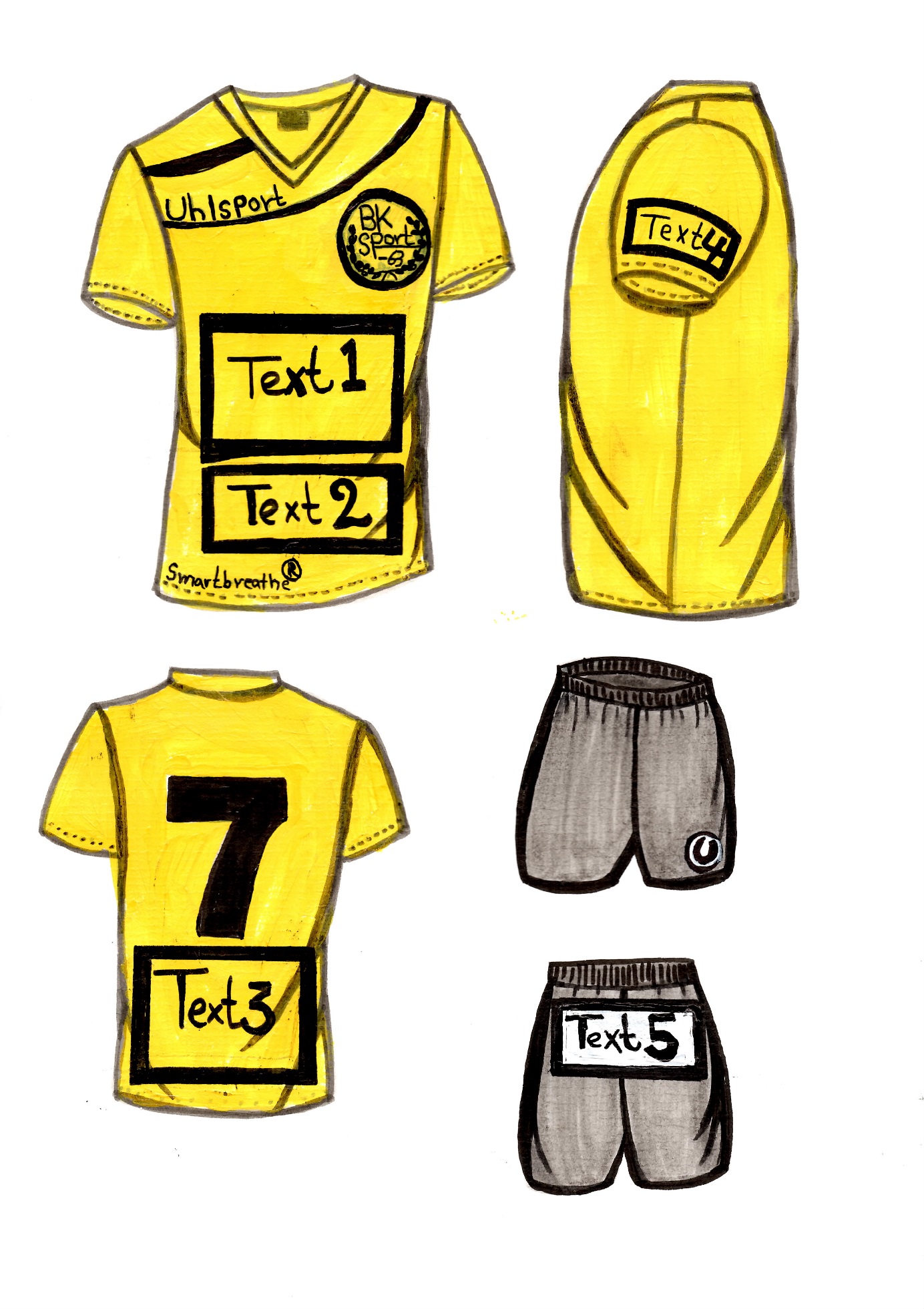 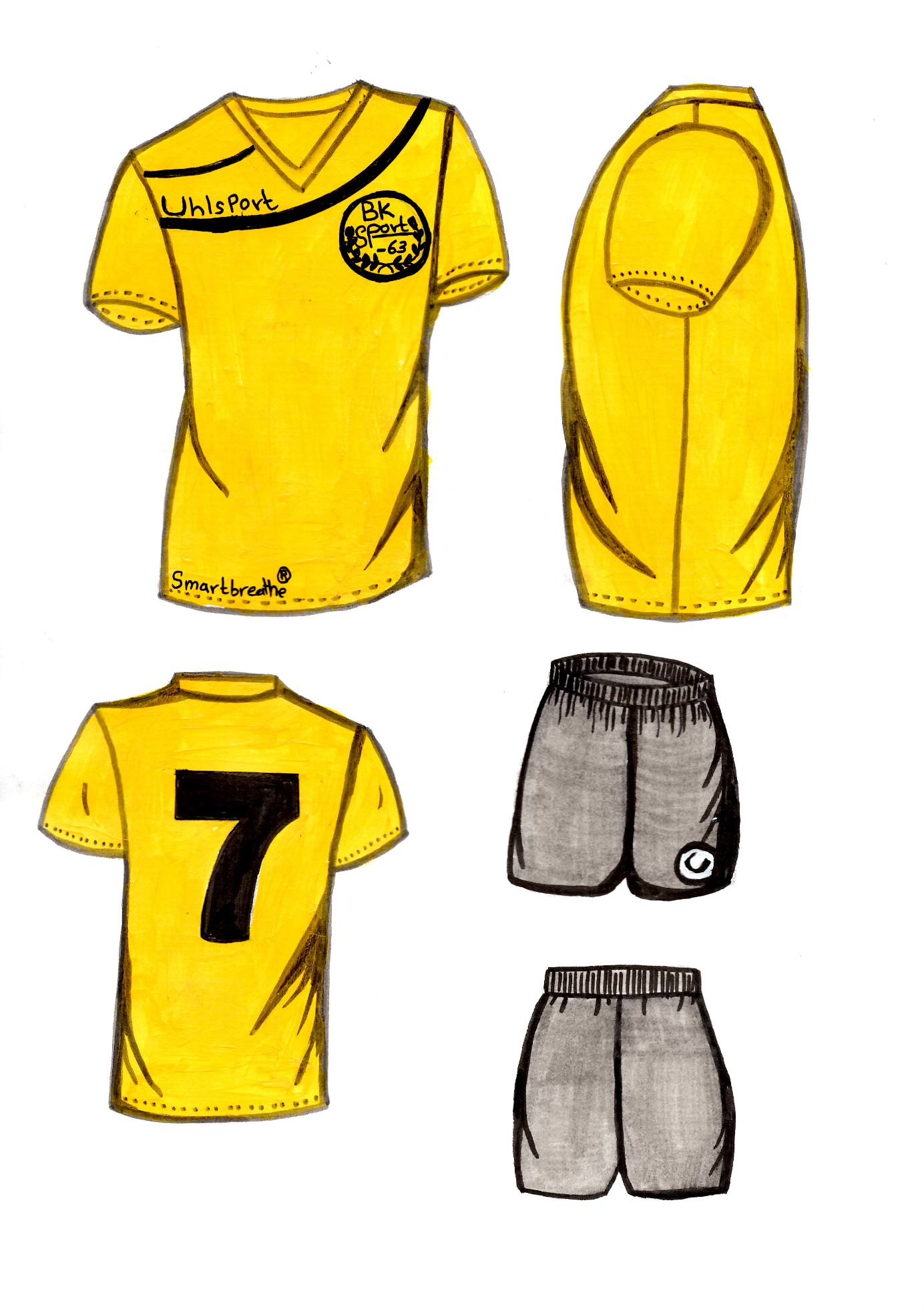 